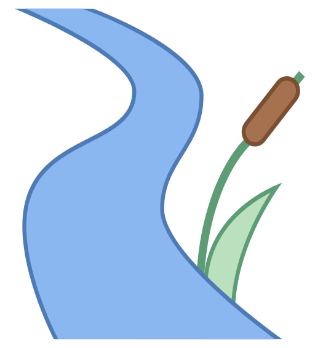 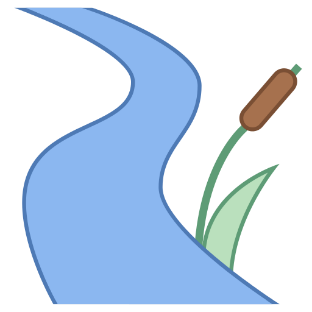 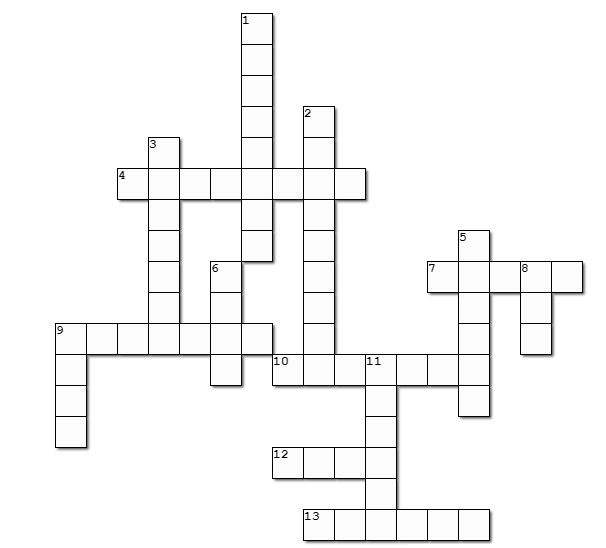 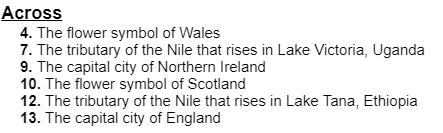 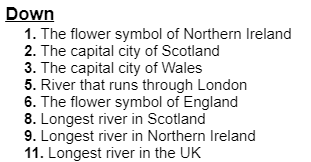 10 across is the password to the next crossword!